2.pielikumsNolikumam “Projektu līdzfinansēšanas konkursa nolikums nevalstiskajām organizācijām Smiltenes novadā”(Ar grozījumiem, kas izdarīti ar Smiltenes novada domes 25.03.2020. lēmumu Nr.230)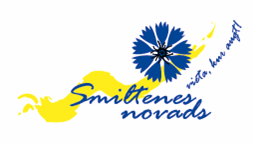 ATSKAITEProjektu līdzfinansēšanas konkursam nevalstiskajām organizācijām SMILTENES novadāI PROJEKTA SATURISKā ATSKAITEPielikumā: Publicitātes materiālu kopijas uz __ lapām.II PROJEKTA FINANšu ATSKAITEFinansējuma saņēmēja nosaukums, reģistrācijas numurs, adrese:Līguma par līdzekļu piešķiršanu numurs un datums:Piešķirtā finansējuma summa EUR: ________Atskaites iesniegšanas datums ________________________Finansējuma saņēmējs___________________________               ______________________			               (personiskais paraksts)                                    (vārds, uzvārds)Pielikumā: Grāmatvedības attaisnojošo dokumentu (līgumu, rēķinu, u.c.) un maksājumu uzdevumu kopijas uz __ lapām.Atskaites sagatavoja____________________________________________________ (vārds, uzvārds, telefona numurs)Projekta nosaukumsProjekta norises laiksProjekta vadītāja vārds, uzvārdsProjekta īstenošanas izklāsts (300-400 vārdi)Īsi aprakstiet, vai un kā projektā izdevies sasniegt izvirzītos mērķus un rezultātus, kādas bija galvenās realizētās aktivitātes un pasākumi, vai izdevies mazināt/atrisināt iepriekš izvirzīto problēmu, kādā veidā izdevās nodrošināt projekta publicitātiDATUMSPROJEKTA VADĪTĀJA PARAKSTS_____________________________Nr. p.k.Plānotā tāmePlānotā tāmeFinansējuma izlietojumsFinansējuma izlietojumsIzdevumus apstiprinošie grāmatvedības attaisnojošie dokumenti, nr., datumsNr. p.k.Plānotie izdevumi, EUR/ aktivitātes un pasākumiKopējāSumma, EUR Faktiskie izdevumi, EUR  (naudas plūsma) /aktivitātes un pasākumiKopējā Summa, EURIzdevumus apstiprinošie grāmatvedības attaisnojošie dokumenti, nr., datums1.2.3....Kopā:Kopā:xx